Расширенное заседание Антитеррористической комиссии Кизилюртовского района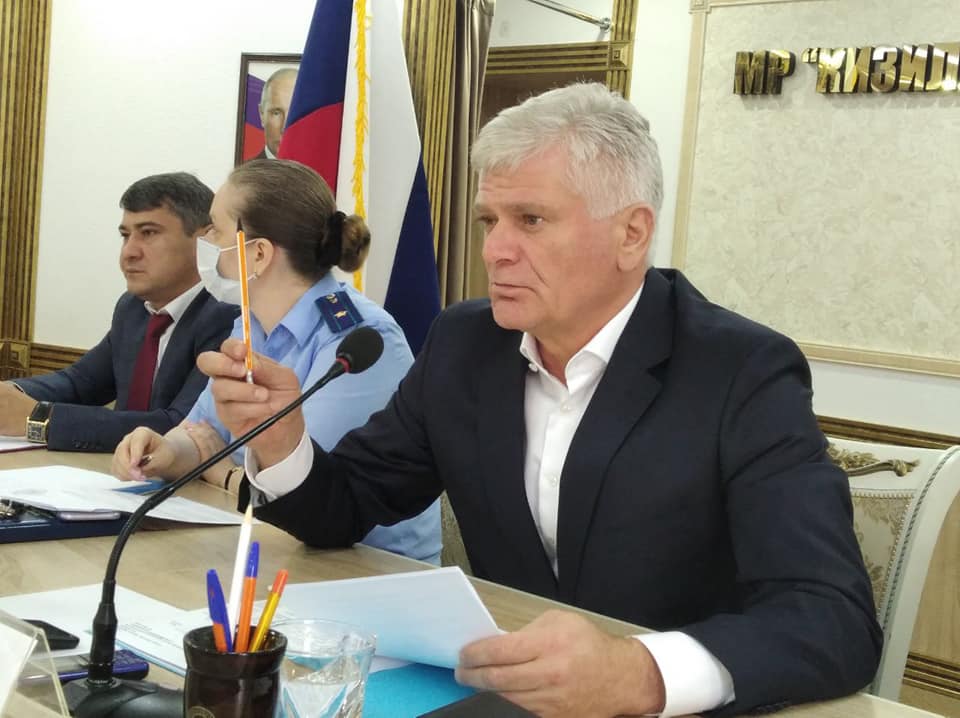 24 августа в конференц-зале администрации Кизилюртовского района состоялось расширенное заседание Антитеррористической комиссии. На него были приглашены руководители правоохранительной, образовательной, социальной, общественной структур района, работники аппарата администрации района и главы сельских поселений. Вел заседание председатель АТК, глава Кизилюртовского района Рустам Татарханов.В президиуме - помощник Кизилюртовского межрайонного прокурора Яна Дигдало, заместитель главы администрации района Магомедгаджи Кадиев и председатель районного Собрания депутатов Абдурашид Магомедов. Рассмотрены четыре вопроса:1.О планировании, ходе и результатах деятельности органов местного самоуправления по исполнению Комплексной программы противодействия идеологии терроризма в МР «Кизилюртовский район» на 2021 год.2. О результатах индивидуальной профилактической работы постоянно действующих групп по противодействию идеологии терроризма при АТК в МР «Кизилюртовский район» с лицами, подверженными идеологии терроризма.3. О принимаемых мерах по обеспечению антитеррористической защищенности и готовности образовательных учреждений района к проведению Дня знаний.4. О реализации мер, направленных на готовность сельских поселений МР «Кизилюртовский район» к Единому дню голосования.С подробным докладом по первому вопросу повестки дня выступил глава МО СП «Акнада» Умахан Алиев.Он сообщил, что во исполнение Федерального Закона от 06.03.2016 года № 35-ФЗ «О противодействии терроризму», руководствуясь решениями Антитеррористической комиссии Кизилюртовского района,в их сельском поселении создана рабочая группа в составе 11 человек.«Рабочая группа проводит различные мероприятия согласно Комплексному плану.За анализируемый период 2021 года проведено два заседания, где были рассмотрены вопросы обеспечения безопасности и правопорядка в дни проведения выборов, а также вопросы, вытекающие из протокола №1 АТК Кизилюртовского района, в частности, обеспечения безопасности дорожного движения и.т.д.Большое внимание администрация села и рабочая группа АТК придаёт профилактической работе с лицами, подверженными воздействию идеологии терроризма, а также попавшими под её влияние.Проводится разъяснительная работа среди лиц, отбывших наказание за участие в террористической деятельности.В целях развития у населения, прежде всего, молодёжи, активной гражданской позиции, направленной на неприятие идеологии терроризма проводятся общественно-политические, культурные и спортивные мероприятия.При реализации указанных мероприятий обеспечен максимальный охват участников из различных категорий населения с привлечением видных региональных политических деятелей, авторитетных представителей общественных и религиозных слоев населения с привлечением видных региональных политических деятелей, авторитетных представителей общественных и религиозных организаций, науки, культуры и спорта.Так, с привлечением молодёжи проведено мероприятие в память погибшего сотрудника правоохранительных органов Ибрагима Исаева. На стене его дома была установлена мемориальная доска.В целях сохранения традиций доблестного служения Отечеству, воспитания патриотизма и гражданственности у старшеклассников в Акнадинской школе проводятся Уроки мужества. В целях пропагандистских мер, направленных на противодействие идеологии терроризма, проводятся встречи с учащимися и жителями села имамов мечетей совместно с работниками религиозных организаций района и представителями Духовного Управления Республики Дагестана в общеобразовательных школах, в организациях и учреждениях села. Такие встречи способствуют воспитанию у молодёжи чувства ответственности, патриотизма, уважения к старшим и любви к Отчизне.В своей работе рабочая группа Антитеррористической комиссии придаёт большое значение исполнению требований антитеррористической защищённости особо важных объектов поселения, усилению их охраны. Информация о проводимых мероприятиях размещается на официальной странице сайта администрации сельского поселения в сети Интернет», - отметил, в частности, глава села Акнада Умахан Алиев.Выступая по второму вопросу, глава селения Новый Чиркей Ражаб Хамуев сообщил, что благодаря работе сельской администрации, коллективам образовательных учреждений, широкой общественности, религиозным деятелям и действующим на территории села мечетей и медресе в с .Новый Чиркей не было зафиксировано известных случаев наличия людей, разделяющих идеологию терроризма. Кроме того, не было случая заезда в село сотрудников правоохранительных органов в целях проведения спецопераций или каких-либо профилактических мероприятий.«Ни один житель нашего села в лес не уходил, не участвовал в военных действиях в Ираке, Сирии, Ливии, Афганистане и в Египте на стороне незаконных вооруженных формирований. Это является результатом, как было отмечено выше, целого комплекса работ и всеобъемлющей программы по борьбе с идеологией исламского экстремизма и терроризма, воспитания любви к Родине, общей и для мусульман, и других религий и конфессий. Об этом и многом другом мы сообщаем в рабочую комиссию, прокуратуру и в другие правоохранительные органы»,-заключил глава села Новый Чиркей.О принимаемых мерах по обеспечению антитеррористической защищенности и готовности образовательных учреждений района к проведению Дня знаний рассказал временно исполняющий обязанности начальника Управления образования Хайбула Гаджиев.В своем докладе он отметил, что в целях антитеррористической защищенности объектов образования и оснащенности их необходимыми средствами защиты проведена следующая работа:- В 34 образовательных организациях района в полном объеме выполнены работы по приведению в рабочее состояние видеонаблюдения.- Для организации контрольно-пропускного режима установлены металлические двери с домофонами, закуплены металлоискатели ручные и стационарные, наружное электрическое освещение территории образовательных организаций приведено на бесперебойную работу.- Приведено в соответствие периметральное ограждение территории образовательных организаций.-В 8-ми общеобразовательных и 4 дошкольных организациях установлены тревожные кнопки экстренного вызова.-Для прямой связи с территориальными органами МВД России (Росгвардии) подключены телефоны АТС.-Разработаны Паспорта безопасности (антитеррористической защищенности) в соответствии с новым постановлением № 1006 от 02.08.2019г.-В рамках обеспечения объектов образования системами водоснабжения запланировано установление гидрантов в 17 образовательных организациях.-Во всех общеобразовательных организациях разработаны Антикризисные планы действий в чрезвычайных ситуациях и размещены на сайтах общеобразовательных организаций.-По Управлению образования издан приказ «О мерах по обеспечению безопасности во время проведения Дня знаний в 2021-2022 учебном году.- В образовательных организациях принимаются все возможные меры антитеррористической защищенности, такие как круглосуточное дежурство (составлены графики дежурств педагогами в каждой общеобразовательной организации).-Организовано ежедневное обследование помещений, строений, проверена работоспособность аварийных выходов.-Охрана объектов образования обеспечивается частной охранной организацией.-Проведен дополнительный инструктаж накануне Дня знаний -1 сентября с сотрудниками школы, дежурным на контрольно-пропускном пункте, охранниками с целью повышения бдительности и обеспечения безопасности.-Постоянно осуществляется поддержание оперативного взаимодействия с правоохранительными органами, практикуется ночной обход школ и детских садов.По четвертому вопросу повестки дня выступил председатель Территориальной избирательной комиссии Кизилюртовского района Нажбодин Камилов.В частности, он отметил, что в Кизилюртовском районе-13 сельских поселений, в них будут задействованы 36 избирательных участков. В списках значится 44 741 избиратель.«Для проведения выборов сформированы участковые комиссии. Все помещения для голосования по району почти готовы, они обеспечены полным технологическим оборудованием. Всем членам участковой избирательной комиссии розданы книжки о ФЗ «Об основных гарантиях избирательных прав и права на участие в референдуме граждан Российской Федерации», «О Выборах депутатов Государственной Думы РФ», канцелярские товары.17, 18 и 19 сентября все избирательные участки будут работать с восьми часов утра до восьми вечера», - добавил Камилов.«Для того чтобы все прошло гладко и нормально нам с вами нужно подготовиться и совместно работать. Главная фигура и ответственный человек по выборам в селах - это глава поселения. По всем вопросам именно они будут нести ответственность»,-заявил председатель ТИК.Нажбодин Камилов призвал кизилюртовцев прийти 17,18,19 сентября на свои избирательные участки и выразить свою гражданскую позицию.Подводя итоги заседания, глава района, председатель АТК Рустам Татарханов выразил уверенность, что предстоящие мероприятия в Кизилюртовском районе пройдут на высоком организационном уровне, без каких - либо происшествий.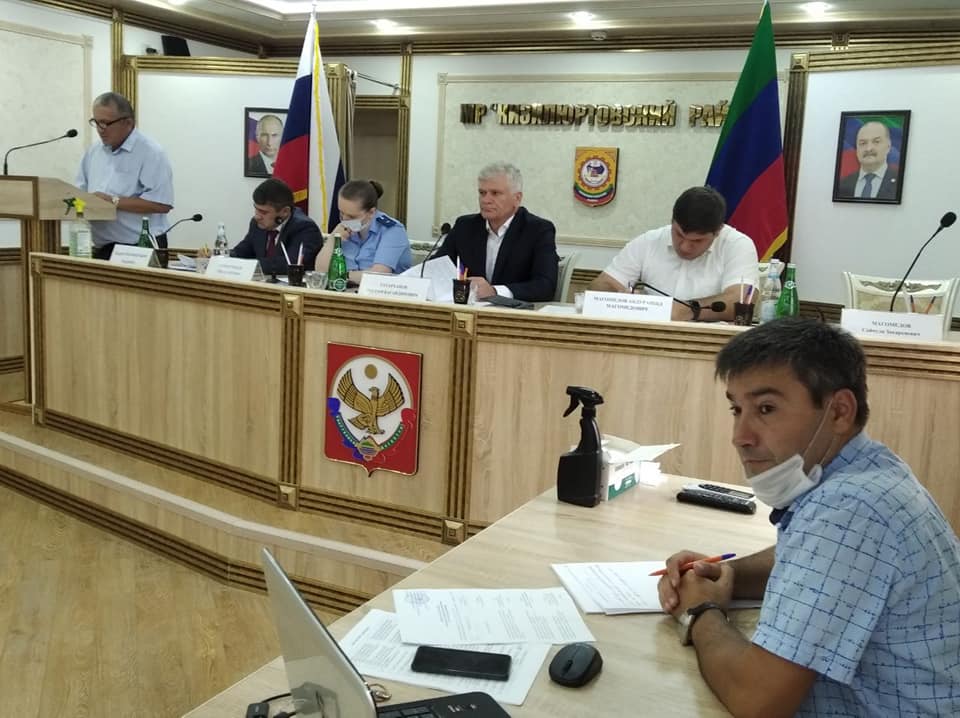 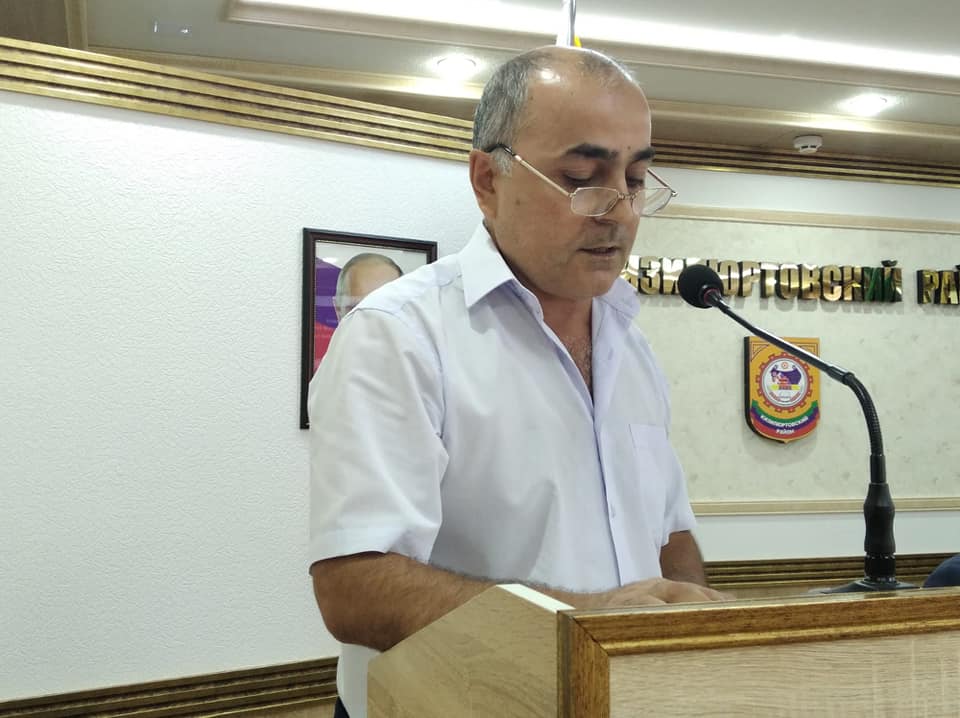 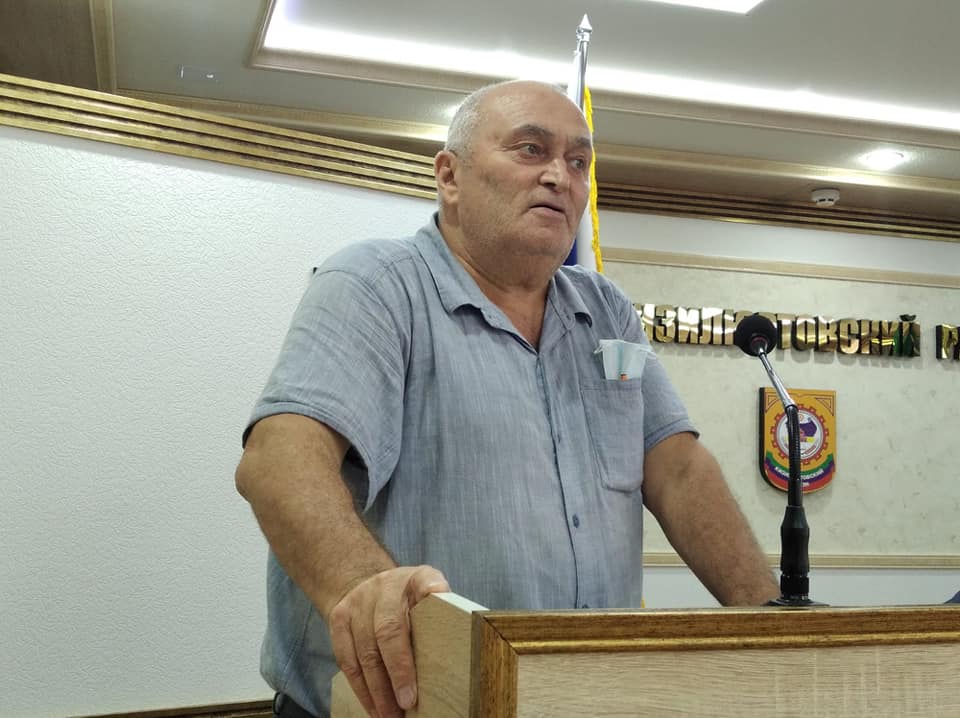 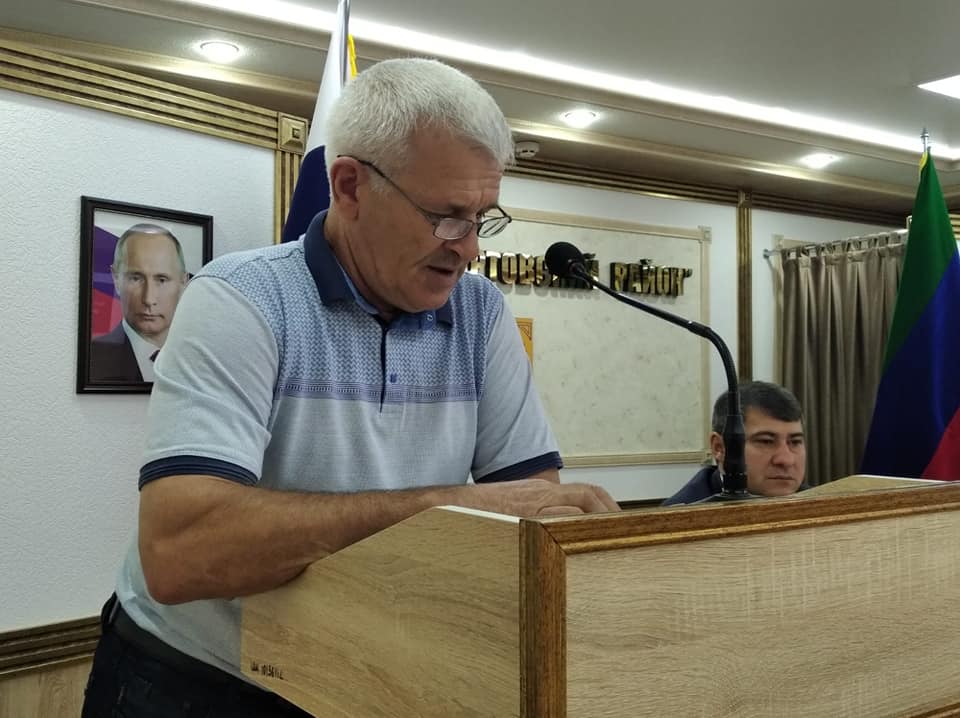 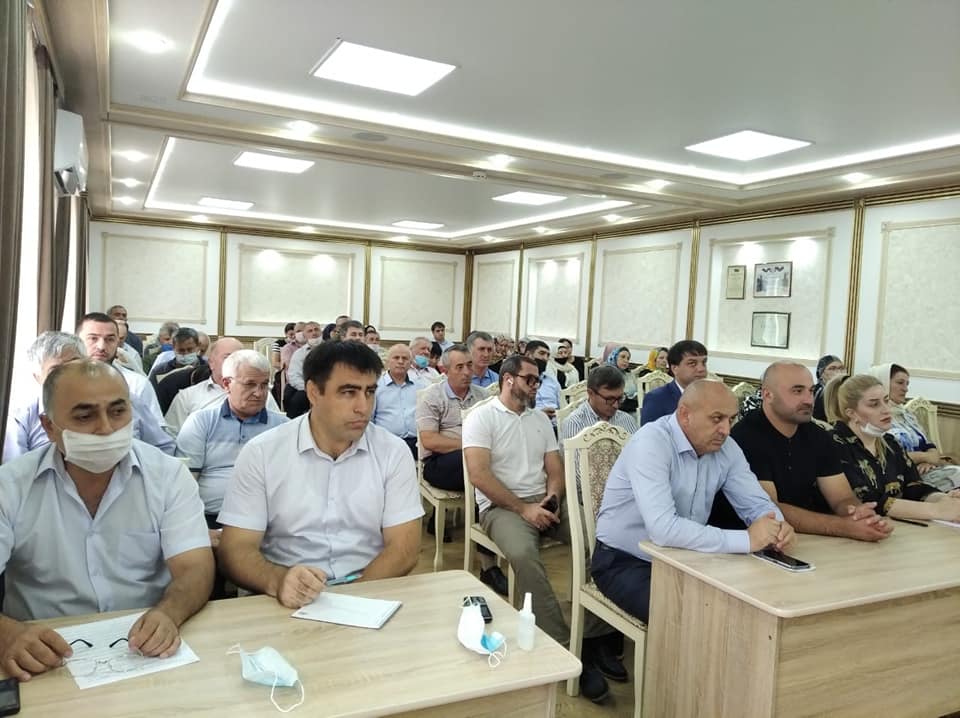 